Chyby a príčiny ťažkých šľahaných hmôt ( ŤŠH )Chyby korpusov ŤŠH :1. nerovnosť korpusov – nerovnomerná pórovitosť striedky. Príčina  je ,že je nedostatočne rozmiešaný tuk, nedokonalé premiešanie surovín v hmote.2. korpusy sú málo objemné – nekvalitný rýchlo šľahaný prostriedok, dlhšie spracovávanie hmoty, nízka teplota pečenia, mechanické nárazy pri pečení.3. vytvorenie prasklín na povrchu korpusov – začiatočná teplota pečenia bola veľmi vysoká.4. tuhé, hutné miesta bez pórov  - na priereze sú tvrdé kúsky korpusu. Príčina je použitie silnej múky s vysokým obsahom suchého lepku. 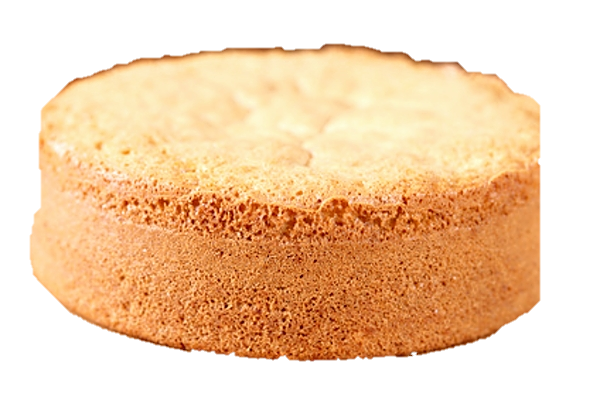 